Об утверждении Положения о порядке сообщения отдельными категориями лиц о получении подарка в связи с протокольными мероприятиями, служебными командировками и другими официальными мероприятиями, участие в которых связано с исполнением ими служебных (должностных) обязанностей, сдачи и оценки подарка, реализации (выкупа) и зачисления средств, вырученных от его реализации. В целях реализации ст.12.1 Федерального закона от 25.12.2008г. №273-ФЗ «О противодействии коррупции», распоряжения Президента РФ от 29.05.2015 г. №159 –рп «О порядке уведомления лицами, замещающими отдельные государственные должности Российской Федерации, отдельные должности федеральной государственной службы, высшими должностными лицами (руководителями высших исполнительных органов государственной власти) субъектов Российской Федерации о получении подарка в связи с протокольными мероприятиями, служебными командировками и другими официальными мероприятиями, участие в которых связано с исполнением служебных (должностных) обязанностей, сдачи, определения стоимости подарка и его реализации» и Указа Главы Республики Саха (Якутия) от 22.06.2016 г. №1236 "Об утверждении положения о порядке сообщения отдельными категориями лиц о получении подарка в связи с протокольными мероприятиями, служебными командировками и другими официальными мероприятиями, участие в которых связано с исполнением ими служебных (должностных) обязанностей, сдачи и оценки подарка, реализации (выкупа) и зачисления средств, вырученных от его реализации", п о с т а н о в л я ю:1. Утвердить Положение о порядке сообщения отдельными категориями лиц о получении подарка в связи с протокольными мероприятиями, служебными командировками и другими официальными мероприятиями, участие в которых связано с исполнением ими служебных (должностных) обязанностей, сдачи и оценки подарка, реализации (выкупа) и зачисления средств, вырученных от его реализации, согласно приложению к настоящему постановлению.2.   Признать утратившим силу постановление главы от 15.06.2018 года № 01-03-494/8 «Об утверждении Положений о порядке уведомления (сообщения) отдельными категориями лиц о получении подарка (подарков), сдачи, приема, хранения, определения (оценки) стоимости подарка (подарков), полученных главой муниципального образования «Ленский район», отдельными категориями лиц в связи с протокольными мероприятиями, служебными командировками и другими официальными мероприятиями, участие в которых связано с исполнением должностных обязанностей в новой редакции». 3.Настоящее постановление вступает в силу со дня его официального опубликования.      4.Главному специалисту управления делами (Иванская Е.С.) опубликовать настоящее постановление в периодическом печатном издании «Бюллетень органов местного самоуправления» и разместить на официальном сайте муниципального образования «Ленский район» Республики Саха (Якутия).      7.Контроль исполнения настоящего постановления возложить на заместителя главы - руководителя аппарата администрации по работе с ОМСУ Саморцева Е.Г.	  Глава                                                                                        Ж.Ж. Абильманов                                                   Приложение                                                    к постановлению           от «_____»____________2023г№________________________ПОЛОЖЕНИЕо порядке сообщения отдельными категориями лиц о получении подарка в связи с протокольными мероприятиями, служебными командировками и другими официальными мероприятиями, участие в которых связано с исполнением ими служебных (должностных) обязанностей, сдачи и оценки подарка, реализации (выкупа) и зачисления средств, вырученных от его реализации 1.Настоящим Положением устанавливается порядок сообщения лицами, замещающими должности муниципальной службы МО «Ленский район», лиц, замещающих должности муниципальной службы в администрации МО «Ленский район», администраций муниципальных образований в границах Ленского района Республики Саха (Якутия), о получении подарка в связи с протокольными мероприятиями, служебными командировками и другими официальными мероприятиями, участие в которых связано с их должностным положением или с исполнением ими служебных (должностных) обязанностей, порядок  сдачи и оценки подарка, реализации (выкупа) и зачисления средств, вырученных от его реализации (далее - Положение).2.Положение распространяется:-на лиц, замещающих муниципальные должности на постоянной основе:*глава муниципального образования «Ленский район» Республики Саха (Якутия);*главы муниципальных образований поселений Ленского района Республики Саха (Якутия)-лиц, замещающих должности муниципальной службы:*муниципальные служащие администрации муниципального образования «Ленский район»;*муниципальные служащие администраций сельских поселений.3.Для целей настоящего Положения используются следующие понятия:подарок, полученный в связи с протокольными мероприятиями, служебными командировками и другими официальными мероприятиями - подарок, полученный указанными в пункте 2 настоящего Положения лицами от физических (юридических) лиц, которые осуществляют дарение исходя из должностного положения одаряемого или исполнения им служебных (должностных) обязанностей, за исключением канцелярских принадлежностей, которые в рамках протокольных мероприятий, служебных командировок и других официальных мероприятий предоставлены каждому участнику указанных мероприятий в целях исполнения им своих служебных (должностных) обязанностей, цветов и ценных подарков, которые вручены в качестве поощрения (награды);получение подарка в связи  с протокольными мероприятиями, служебными командировками и другими официальными мероприятиями, участие в которых связано с исполнением служебных (должностных) обязанностей - получение указанными в пункте 2 настоящего Положения лицами лично или через посредника от физических (юридических) лиц подарка в рамках осуществления деятельности, предусмотренной должностным регламентом (должностной инструкцией), а также в связи с исполнением служебных (должностных) обязанностей в случаях, установленных федеральными законами и иными нормативными актами, определяющими особенности правового положения и специфику профессиональной служебной и трудовой деятельности указанных лиц.4. Лица, указанные в пункте 2 настоящего Положения, не вправе получать подарки от физических (юридических) лиц в связи с их должностным положением или исполнением ими служебных (должностных) обязанностей, за исключением подарков, полученных в связи протокольными мероприятиями, служебными командировками и другими официальными мероприятиями, участие в которых связано с исполнением ими служебных (должностных) обязанностей.5.Ответственное лицо за работу по профилактике коррупционных и иных правонарушений является ответственным лицом обеспечивающим прием, хранение, определение (оценку) стоимости подарка, а также его реализацию (выкуп) и зачисление средств, вырученных от его реализации (выкупа), в местный бюджет муниципальных образований, полученного лицами, указанные в п. 2 настоящего Положения;6.Лица, указанные в пункте 2 настоящего Положения, обязаны уведомлять обо всех случаях получения подарка в связи с протокольными мероприятиями, служебными командировками и другими официальными мероприятиями, участие в которых связано с исполнением ими служебных (должностных) обязанностей ответственное лицо, за работу по профилактике коррупционных и иных правонарушений в порядке, установленном пунктом 7 настоящего Положения.7.Уведомление о получении в связи с протокольными мероприятиями, служебными командировками и другими официальными мероприятиями, участие в которых связано с исполнением служебных (должностных) обязанностей в 2-х экземплярах (далее - уведомление), составленное по форме согласно приложению № 1 к настоящему Положению, лицами, указанными в пункте 2 настоящего Положения, представляется не позднее трех рабочих дней со дня получения подарка в адрес главы муниципального образования.К уведомлению прилагаются документы (при их наличии), подтверждающие стоимость подарка (кассовый чек, товарный чек, иной документ об оплате (приобретении) подарка).В случае, если подарок получен во время служебной командировки, уведомление представляется не позднее трех рабочих дней со дня возвращения лица из служебной командировки.При невозможности подачи уведомления в сроки, указанные в абзацах первом и третьем настоящего пункта, по причине, не зависящей от лица, оно представляется не позднее следующего дня после ее устранения.8.Один экземпляр уведомления ответственное лицо, за работу по профилактике коррупционных и иных правонарушений регистрирует в журнале регистрации по форме согласно приложению N 2 к настоящему Положению и возвращает лицу, представившему уведомление, с отметкой о регистрации. Другой экземпляр представляет соответственно главе муниципального образования для ознакомления с ним и далее направляет в комиссию по поступлению и выбытию активов, образованную в соответствии с законодательством о бухгалтерском учете.9.Подарок, полученный лицами, замещающими муниципальные должности, должности муниципальной службы, независимо от их стоимости не позднее пяти рабочих дней со дня регистрации уведомления в соответствующем журнале регистрации подлежит сдаче по акту приема-передачи по форме согласно приложению N 3 к настоящему Положению.10.Подарок, стоимость которого подтверждается документами и превышает 3 тыс. рублей либо стоимость которого получившему его лицу, указанному в п.2 настоящего Положения, неизвестна, сдается ответственному лицу за работу по профилактике коррупционных и иных правонарушений, которое принимает его на хранение по акту приема-передачи не позднее 5 рабочих дней со дня регистрации уведомления в соответствующем журнале регистрации.11.До передачи подарка по акту приема-передачи ответственность в соответствии с законодательством Российской Федерации за утрату или повреждение подарка несет лицо, получившее подарок.12.В целях принятия к бухгалтерскому учету подарка в порядке, установленном законодательством Российской Федерации, определение его стоимости проводится на основе рыночной цены, действующей на дату принятия к учету подарка, или цены на аналогичную материальную ценность в сопоставимых условиях с привлечением при необходимости комиссии или коллегиального органа. Сведения о рыночной цене подтверждаются документально, а при невозможности документального подтверждения - экспертным путем. Оценка стоимости подарка при принятии к бухгалтерскому учету и реализации (выкупе) осуществляется субъектами оценочной деятельности в соответствии с законодательством Российской Федерации об оценочной деятельности.Подарок возвращается сдавшему его лицу по форме согласно приложению N 4 к настоящему Положению в случае, если его стоимость не превышает 3 тыс. рублей.13.Ответственное лицо за работу по профилактике коррупционных и иных правонарушений обеспечивают включение в установленном порядке принятого к бухгалтерскому учету подарка, стоимость которого превышает 3 тыс. рублей, в реестр имущества муниципального образования.14.Лица, указанные в п.2 настоящего Положения,  могут его выкупить, направив на имя Главы муниципального образования соответствующее заявление по форме согласно приложению N 5 не позднее 2 месяцев со дня сдачи подарка.15. Ответственное лицо за работу по профилактике коррупционных и иных правонарушений в течение 3 месяцев со дня поступления заявления, указанного в пункте 14 настоящего Положения, организует оценку стоимости подарка для реализации (выкупа) и уведомляют в письменной форме лицо, подавшее заявление, о результатах оценки, после чего в течение месяца заявитель выкупает подарок по установленной в результате оценки стоимости или отказывается от выкупа.16. В случае, если в отношении подарка, изготовленного из драгоценных металлов и (или) драгоценных камней, не поступило заявление о выкупе от лиц, указанных в пункте 2 настоящего Положения, либо в случае отказа указанных лиц от выкупа такого подарка - подарок, изготовленный из драгоценных металлов и (или) драгоценных камней, подлежит передаче Управлением делами, уполномоченным структурным подразделением в федеральное казенное учреждение "Государственное учреждение по формированию Государственного фонда драгоценных металлов и драгоценных камней Российской Федерации, хранению, отпуску и использованию драгоценных металлов и драгоценных камней (Гохран России) при Министерстве финансов Российской Федерации" для зачисления в Государственный фонд драгоценных металлов и драгоценных камней Российской Федерации.17. Подарок, в отношении которого не поступило заявление, указанное в пункте 14 настоящего Положения, за исключением подарка, изготовленного из драгоценных металлов и (или) драгоценных камней, может использоваться администрациями муниципальных образований, с учетом заключения комиссии о целесообразности использования подарка для обеспечения своей деятельности.Комиссия о целесообразности (нецелесообразности) использования подарка создается распоряжением главы муниципального образования.18.В случае нецелесообразности использования подарка комиссией, принимается решение о реализации подарка посредством проведения торгов в порядке, предусмотренном законодательством Российской Федерации.19.В случае, если подарок не выкуплен или не реализован, комиссия принимает решение о повторной реализации подарка либо о его безвозмездной передаче на баланс благотворительной организации, либо о его уничтожении в соответствии с законодательством Российской Федерации.20.Средства, вырученные от реализации (выкупа) подарка, зачисляются в доход местного бюджета муниципального образования в порядке, установленном бюджетным законодательством Российской Федерации.Начальник правового отдела                                                     О.Н. СимоноваПриложение N 1к Положениюо порядке сообщения отдельнымикатегориями лиц о полученииподарка в связи с протокольнымимероприятиями, служебнымикомандировками и другимиофициальными мероприятиями,участие в которых связанос исполнением служебных(должностных) обязанностей, сдачиИ оценки подарка, реализации(выкупа) и зачисления средств,вырученных от его реализацииУВЕДОМЛЕНИЕо получении подарка в связи с протокольными мероприятиями,служебными командировками и другими официальными мероприятиями Главе МО __________________________________ от _______________________________________                                                                      (Ф.И.О., __________________________________________                                                                     занимаемая должность) от ____ __________ 20___ г. Извещаю о получении _____________________________подарка на                                                               (дата получения)__________________________________________________________________      (наименование протокольного мероприятия, служебной командировки,__________________________________________________________________             другого официального мероприятия, место и дата проведения)Приложение: ________________________________       на   ______ листах.                              (наименование документа(ов)Лицо, представившееуведомление                   ___________       _______________    ________ 20___ г.                                             (подпись)         (расшифровка подписи)  Лицо, принявшееуведомление                   ___________        _______________   ________ 20___ г.                                            (подпись)                (расшифровка подписи)Регистрационный номер в журнале регистрации уведомлений о получении подарков ________________ ___ ________ 20___ г.Приложение N 2к Положениюо порядке сообщения отдельнымикатегориями лиц о полученииподарка в связи с протокольнымимероприятиями, служебнымикомандировками и другимиофициальными мероприятиями,участие в которых связанос исполнением служебных(должностных) обязанностей, сдачиИ оценки подарка, реализации(выкупа) и зачисления средств,                                                                                 вырученных от его реализации ЖУРНАЛрегистрации уведомлений о получении подарка (подарков)__________________________________________________________________(наименование администрации муниципального образования)
Приложение N 3к Положениюо порядке сообщения отдельнымикатегориями лиц о полученииподарка в связи с протокольнымимероприятиями, служебнымикомандировками и другимиофициальными мероприятиями,участие в которых связанос исполнением служебных(должностных) обязанностей, сдачиИ оценки подарка, реализации(выкупа) и зачисления средств,                                                                                вырученных от его реализацииАКТприема-передачи подарка, полученного в связи с протокольными мероприятиями, служебными командировкамии другими официальными мероприятиями"____" ___________ 20____ г.                                                                                 N __________Лицо, замещающее муниципальную должность, муниципальный служащий МО «_____________________»  _____________________________                                                                  (фамилия, имя, отчество,__________________________________________________________________                                     (наименование замещаемой должности,__________________________________________________________________                 наименование администрации муниципального образования)в соответствии с Гражданским кодексом Российской Федерации, федеральными законами от 25 декабря 2008 г. N 273-ФЗ "О противодействии коррупции", от 27 июля 2004 г. N 79-ФЗ "О государственной гражданской службе Российской Федерации" передает, а материально ответственное лицо__________________________________________________________________(фамилия, имя, отчество,__________________________________________________________________наименование должности)принимает на ответственное хранение следующий (следующие) подарок:Настоящий акт составлен в трех экземплярах: один экземпляр - для лица, сдавшего подарок (подарки), второй - для материально ответственного лица, третий - для отдела бухгалтерского учета и отчетности.Приложение: ________________________       на        ______ листах.                                (наименование прилагаемого документа)Принял ____________    _________          Сдал __________   _________________
             (подпись)              (И.О.Фамилия)                        (подпись)        (И.О.Фамилия)Приложение N 4к Положениюо порядке сообщения отдельнымикатегориями лиц о полученииподарка в связи с протокольнымимероприятиями, служебнымикомандировками и другимиофициальными мероприятиями,участие в которых связанос исполнением служебных(должностных) обязанностей, сдачии оценки подарка, реализации(выкупа) и зачисления средств,                                                                                вырученных от его реализацииФормаПриложение N 5к Положениюо порядке сообщения отдельнымикатегориями лиц о полученииподарка в связи с протокольнымимероприятиями, служебнымикомандировками и другимиофициальными мероприятиями,участие в которых связанос исполнением служебных(должностных) обязанностей, сдачиИ оценки подарка, реализации(выкупа) и зачисления средств,                                                                                вырученных от его реализации(отметка об ознакомлении)Главе МО «________________________»                                                                            ___________________________________                   (Ф.И.О.)от _________________________________                                                                           ___________________________________(Ф.И.О., замещаемая должность)Заявление о выкупе подарка (подарков)Прошу рассмотреть вопрос о возможности выкупа подарка, полученного в связи с протокольным мероприятием, служебной командировкой, другим официальным мероприятием (нужное подчеркнуть)__________________________________________________________________(наименование протокольного мероприятия или другого официального мероприятия,__________________________________________________________________                   место и дата его проведения, место и дата командировки) Подарок _______________________________________________________________                                          (наименование подарка)сдан по акту приема-передачи N _______   от      "___"   _____________ 20__ г.в _________________________________________________________________                (наименование уполномоченного подразделения)"___" ___________ 20__ г.                       _____________ ____________________                                                             (подпись)        (расшифровка подписи)Муниципальное образование«ЛЕНСКИЙ РАЙОН»Республики Саха (Якутия)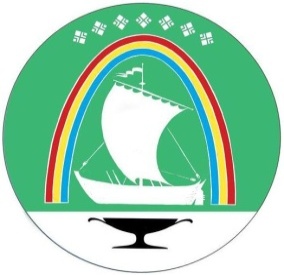 Саха Өрөспүүбүлүкэтин «ЛЕНСКЭЙ ОРОЙУОН» муниципальнайтэриллиитэПОСТАНОВЛЕНИЕ                  УУРААХг. Ленск                      Ленскэй кот «08» _сентября__2023 года                                  № __01-03-517/3___от «08» _сентября__2023 года                                  № __01-03-517/3___Наименование подаркаХарактеристика подарка/ его описаниеКоличество предметовСтоимость в рублях (заполняется при наличии документов, подтверждающих стоимость подарка_1.2.3.Итого№п/пФ.И.О замещаемая должность, номер телефонаДата обстоятельствадаренияХарактеристика подарка его описаниеКоличество предметовСтоимость в рублях (заполняется при наличии документа, подтверждающего стоимость товара)Дата регистрации уведомленияМесто хранения№ п/пНаименование подарка (подарков)Основные характеристики подарка (подарков), его описаниеКоличество предметовСтоимость в рублях (заполняется при наличии документов, подтверждающих стоимость подарка)1.23452.3.ВсегоВсегоВсегоАКТвозврата подаркаАКТвозврата подаркаАКТвозврата подаркаАКТвозврата подаркаАКТвозврата подаркаАКТвозврата подарка"____" _________ 20__ г."____" _________ 20__ г."____" _________ 20__ г.N _________N _________N _________Материально ответственное лицо _____________________________________(фамилия, имя, отчество)_______________________________________________________________(должность)в соответствии с Гражданским кодексом Российской Федерации, а также на основании протокола заседания комиссии по проведению инвентаризации объектов нефинансовых активов, закрепленных на праве оперативного управления от "___" _________ 20___ г., возвращает_______________________________________________________________(фамилия, имя, отчество, должность)подарок (подарки) ____________________________________________________,переданный (переданные) по акту приема-передачи подарка от"___" _________ 20___ г. N ______.Материально ответственное лицо _____________________________________(фамилия, имя, отчество)_______________________________________________________________(должность)в соответствии с Гражданским кодексом Российской Федерации, а также на основании протокола заседания комиссии по проведению инвентаризации объектов нефинансовых активов, закрепленных на праве оперативного управления от "___" _________ 20___ г., возвращает_______________________________________________________________(фамилия, имя, отчество, должность)подарок (подарки) ____________________________________________________,переданный (переданные) по акту приема-передачи подарка от"___" _________ 20___ г. N ______.Материально ответственное лицо _____________________________________(фамилия, имя, отчество)_______________________________________________________________(должность)в соответствии с Гражданским кодексом Российской Федерации, а также на основании протокола заседания комиссии по проведению инвентаризации объектов нефинансовых активов, закрепленных на праве оперативного управления от "___" _________ 20___ г., возвращает_______________________________________________________________(фамилия, имя, отчество, должность)подарок (подарки) ____________________________________________________,переданный (переданные) по акту приема-передачи подарка от"___" _________ 20___ г. N ______.Материально ответственное лицо _____________________________________(фамилия, имя, отчество)_______________________________________________________________(должность)в соответствии с Гражданским кодексом Российской Федерации, а также на основании протокола заседания комиссии по проведению инвентаризации объектов нефинансовых активов, закрепленных на праве оперативного управления от "___" _________ 20___ г., возвращает_______________________________________________________________(фамилия, имя, отчество, должность)подарок (подарки) ____________________________________________________,переданный (переданные) по акту приема-передачи подарка от"___" _________ 20___ г. N ______.Материально ответственное лицо _____________________________________(фамилия, имя, отчество)_______________________________________________________________(должность)в соответствии с Гражданским кодексом Российской Федерации, а также на основании протокола заседания комиссии по проведению инвентаризации объектов нефинансовых активов, закрепленных на праве оперативного управления от "___" _________ 20___ г., возвращает_______________________________________________________________(фамилия, имя, отчество, должность)подарок (подарки) ____________________________________________________,переданный (переданные) по акту приема-передачи подарка от"___" _________ 20___ г. N ______.Материально ответственное лицо _____________________________________(фамилия, имя, отчество)_______________________________________________________________(должность)в соответствии с Гражданским кодексом Российской Федерации, а также на основании протокола заседания комиссии по проведению инвентаризации объектов нефинансовых активов, закрепленных на праве оперативного управления от "___" _________ 20___ г., возвращает_______________________________________________________________(фамилия, имя, отчество, должность)подарок (подарки) ____________________________________________________,переданный (переданные) по акту приема-передачи подарка от"___" _________ 20___ г. N ______.Выдал_________(подпись)______________(И.О. Фамилия)Принял_________(подпись)______________(И.О. Фамилия)"____" _________ 20__ г."____" _________ 20__ г."____" _________ 20__ г."____" _________ 20__ г."____" _________ 20__ г."____" _________ 20__ г.